Car Head Up Display C100(This product Design Patent and Display Images Copyright had been registered with customs record)Product Introduction：HUD short for Head Up Display,the main function is to display the car dashboard information (e.g.speed,RPM,water temperature,voltage,trip distance etc ),and keep the driver eyes always on road to avoid the dangerous of lowering down head to read the dashboard.Product function: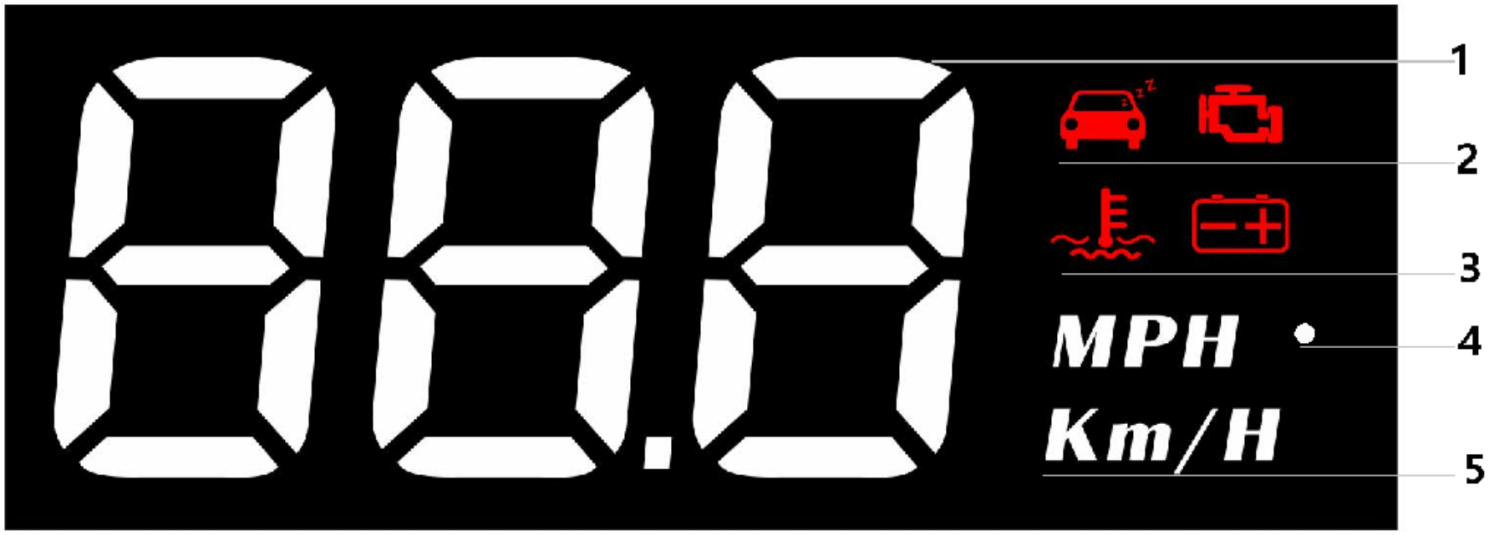 1.Multi function : speed,engine RPM,water temperature,voltage,driving distance2.Fatigue driving , Engine Error3.Water temperature icon ,voltage icon4.Light sensor:HUD can automatically adjust the brightness according to the environment5.MPH=Speed Mile/hour,KM/H=kilometer/hour, MPH=Mile/hourButton functions：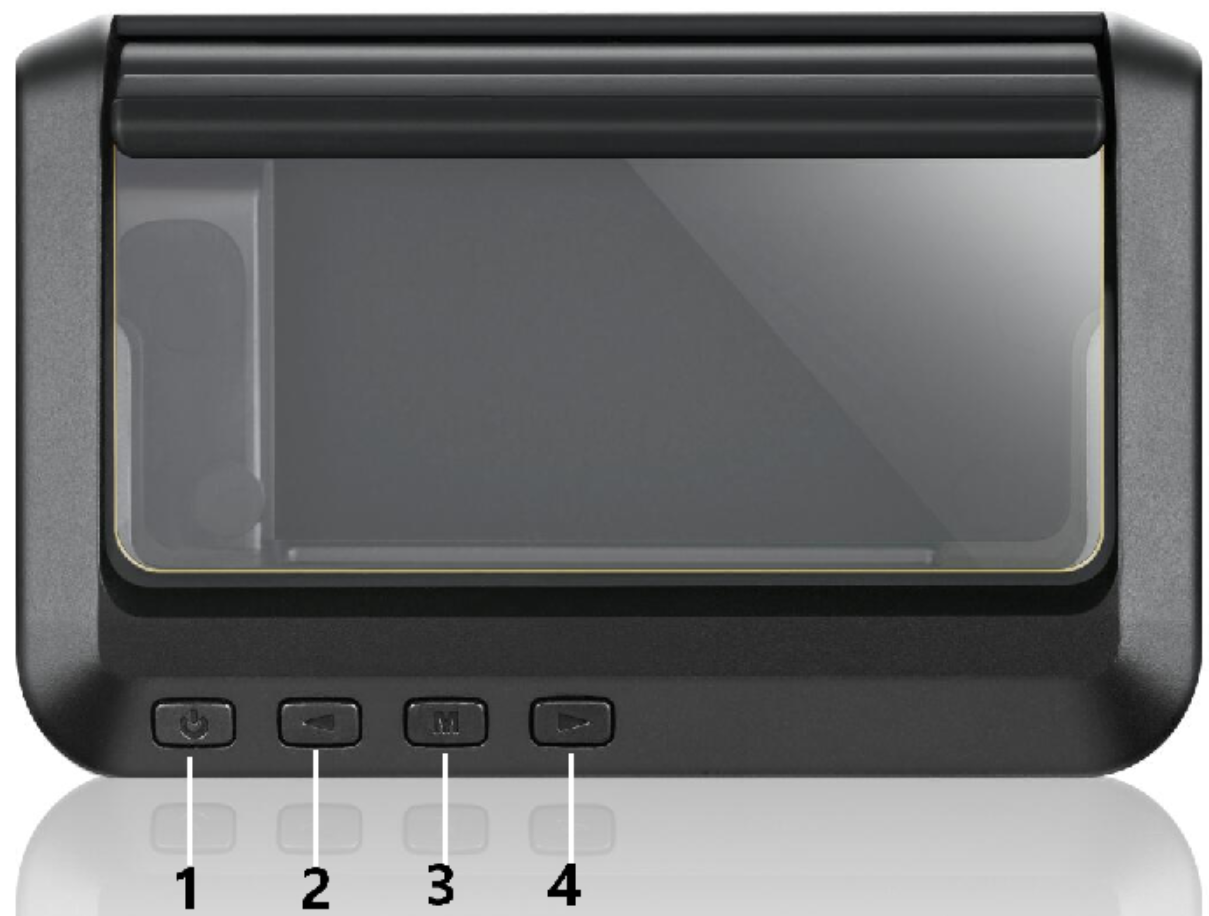 Short press (1 second)Long press 5s until the display image comesPower switch:5s to turn off,again to turn on 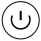 1.Short Press‘<’(1)to switch the display mode  (2) to setup menu options2.Long Press‘<’Turn off the buzzer and press for 2 seconds to turn on the buzzer again.3.Short Press‘M’OBD system: to switch voltage, water temperature,vehicle speed during OBD system, enter into menu setting to switch menu options or parameter valuesLong press‘M’ :to enter into menu settings (see instructions for Menu 1-12) and press 5 seconds to save and exit4.Short Press‘>’Switch speed mode,add menu or parameter after entering settingLong Press‘>’(1)To confirm all of the LED lights can be worked(2)To clear engine fault codeRestore setting:Unplug the power supply,long press 'M' button and hold until all of the LED lights on.Fault code clearance:long press '>' button and hold until all of the LED lights on.Turn off/on the buzzerLong press and hold the ‘<’ button to turn off the buzzer, again to turn on.Speed mode switchingAfter the HUD is displayed normally, short press ‘>’ switch the speed modeMenu settingPlease watch the reflective image on the windshield for operation when setting.Long press and hold the 'M' button to enter into setting menus (1-12). The menu is displayed 1,use the '>' button to increase the menu options,short press '>' or '<' button to adjust the parameter value, short press M button to return to the menu, long press M button to save and exit.Please note:Please manually turn off the HUD,when you don’t drive your car for more than a week.Standby current is 20ma around of OBD devices so that the use time of a common battery is 1 month,surely,situation of each car is different,we recommended to unplug the OBD device if your car doesn’t been used for a long time.OBD Troubleshooting:1.The screen without any display, and no powerPlease do these operations: If OBD cable is tight enough,pull the OBD cable out several times. Try another car to test2.When HUD power on,HUD only show the car voltage and be automatic power off after 30 seconds driving.HUD is only available for cars with OBD2 and EOBD agreement(European:manufactured after 2003, Other region: after 2007)HUD Products don’t support JOBD and OBDI,replace other vehicles that meet the OBD2 interface3.Wrong operation leads to crashes  A.If your car equip with other OBD devices (parking sensor, TPMS monitor,car window closer,ELM27)B.If your car had been modified(central control navigation,electronic throttle controller,speed cruise,refresh the computer system,One-click start-up,keyless entry,remote startup)will cause a crash,unplug other OBD devices and do the factory settings (more details please refer to the menu table)Pull out one or two wires and use HUD alone, or replace other vehicles for use.4. Inaccurate speedIn the case of power-on,long press the 'M' button in to enter into menu option,menu displays 1,parameter displays 107.Fine tuning of the values according to the difference between HUD and car instrument(Example:the instrument displays 100 KM but HUD displays 105KM,then calculation should be default value 107-5=102.Long press the 'M' button to save your adjustment and exit.5. The cars are with automatic start/stop systemAfter the car starts and stops automatically, the engine stops running. The HUD shuts down after 20 seconds. The turn off time can be adjusted to 180-300 seconds in Menu 11.6.HUD can not auto power off(RPM or Speed not at O)When HUD is power on,long press the button in to enter into menu,set the voltage from 0 to 13.2V or 13.5V(Menu 10).HUD will turn off after 3 minutes.7.HUD will automatically restartIndicates that the car voltage is higher than the starting voltage 13.2 volts,what you should do is  to set voltage to 13.6-13.8v(Menu).HUD will automatically on when voltage is higher than 13.2v.MenuFunctionRangeExplanationDefault valueSetting screen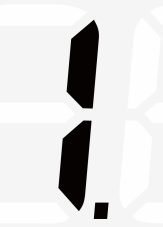 Speed50-150Adjust the parameter value when there is an error between HUD and dashboard.                         Ex:dashboard displays 100 KM, HUD displays 105 KM. Please adjust the parameter value to 102.(107-5)107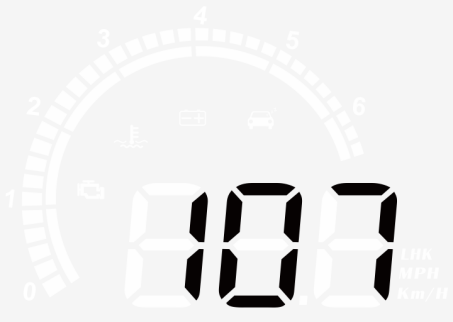 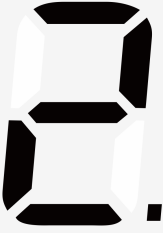 RPM Alarm10-75Alarm works when RPM reaches 750075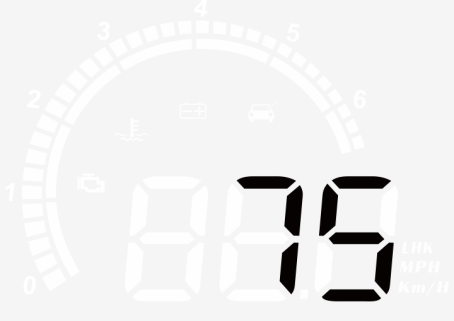 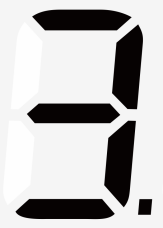 Over speed alarm30-250Overspeed alarm is 150KM / H,users can freely set this value150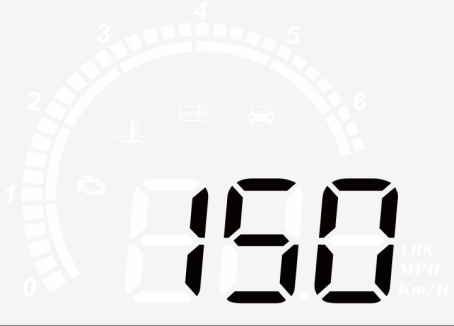 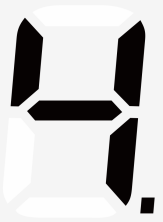 Water temperature alarm50-150High water temperature alarm is 120℃120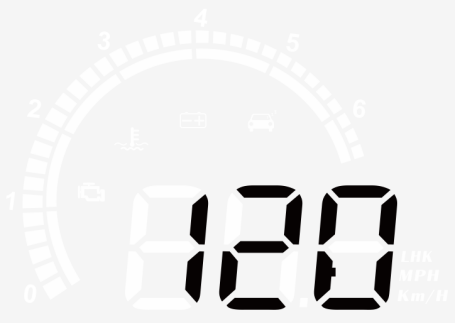 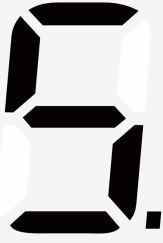 Voltage alarm0-15.0Low voltage alarm is 10V10.0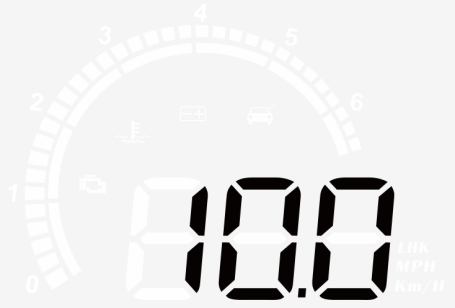 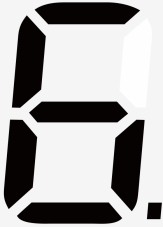 Fatigue driving reminder1.0-8.0Fatigue driving reminder is 4 hours4.0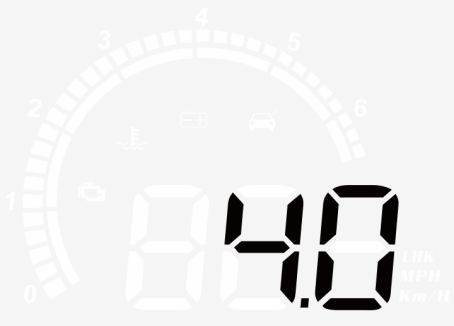 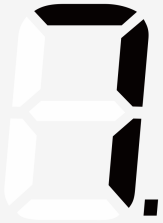 Brightness level0-110-automatic photosensitive mode                           1-11 is manual adjustment0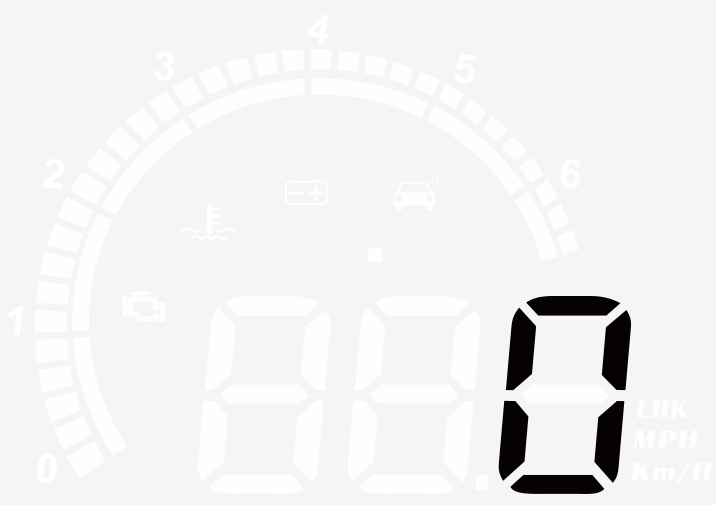 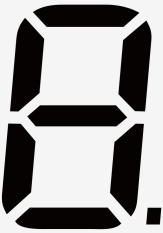 Speed unit0-10=KM1=MPH0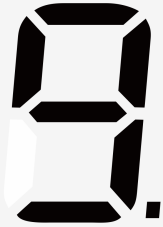 Water temperature unit0-10=℃1=℉0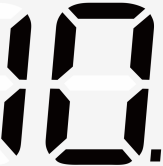 Voltage 0-15.0If HUD cannot auto turn off,please set the voltage at 13.2V0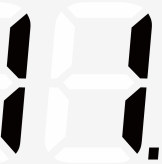 Turn off time5-300The default shutdown time is 20s,if your car is gas-electric hybrid or start-stop system,please delay the shutdown time(e.g. 180s),then the HUD will be turned off20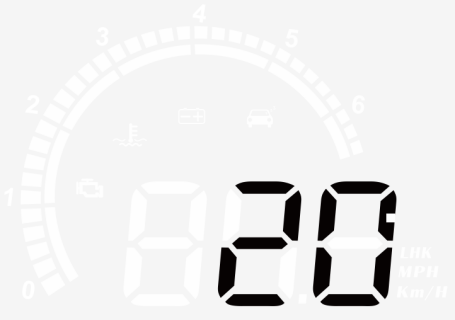 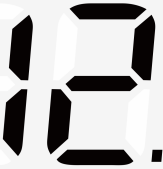 Factory reset0-1The default value is 0. After adjusting to 1, the wheel is held down for 5 seconds to save and exit.0